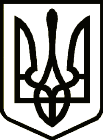 УКРАЇНАСРІБНЯНСЬКА СЕЛИЩНА РАДАЧЕРНІГІВСЬКОЇ ОБЛАСТІРІШЕННЯ(двадцять друга сесія сьомого скликання)08 жовтня  2019 року     								смт СрібнеПро затвердження Програми стимулюваннястворення, фінансової підтримки об’єднаньспіввласників багатоквартирних будинків тавпровадження енергозбереження в будинках ОСББ на території  Срібнянської селищної радина 2020 -2023 роки  Керуючись ст. 26,43 Закону України «Про місцеве самоврядування в Україні», Законом України «Про об’єднання співвласників багатоквартирного будинку»,  селищна рада вирішила:1. Затвердити «Програму стимулювання створення, фінансової підтримки об’єднань співвласників багатоквартирних будинків та впровадження енергозбереження в будинках ОСББ на території  Срібнянської селищної ради  на 2020 -2023 роки»  (додається).2. Організаційне забезпечення даного рішення покласти на першого заступника голови селищної ради  В.Желібу.3. Контроль за виконанням цього рішення покласти на постійні комісії з питань регулювання земельних відносин, житлово-комунального господарства та охорони навколишнього середовища та з питань бюджету, соціально-економічного розвитку та інвестиційної  діяльності.Секретар ради							І.МАРТИНЮК